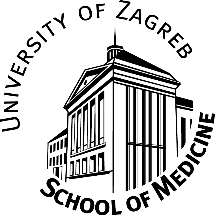 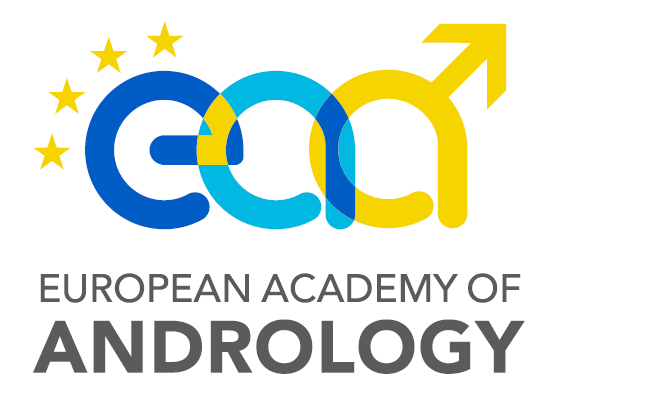 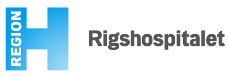 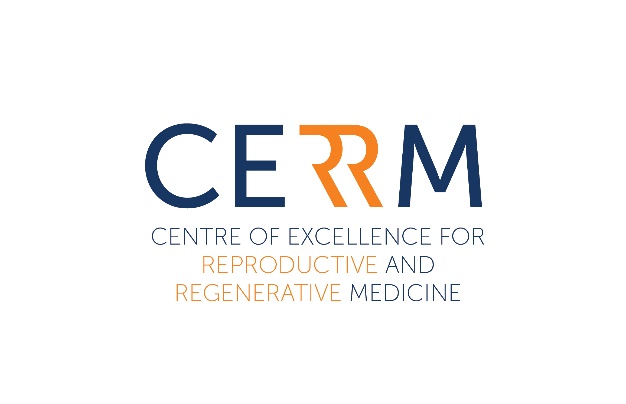 EAA WINTER SCHOOLTestis Histology and Pathology for Clinical Andrologists and Embryologists3-6 December 2019University of Zagreb School of Medicine, Šalata 3, Zagreb, CroatiaAPPLICATION FORM	I hereby consent that the organizers use my personal data, official images and/or video recordings, for the registration, credit allocation and promotional/dissemination purposes.The payment details as well as the EAA travel grant results shall be announced upon the selection of the participants.Please, send the filled-out form, CV and list of publications to Jasna Turković at jasna.turkovic@mef.hr by 15 September 2019.